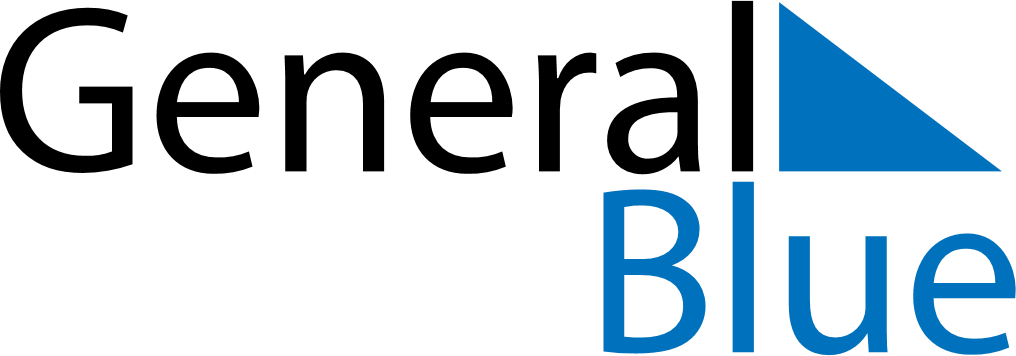 September 2018September 2018September 2018September 2018September 2018September 2018Cabo VerdeCabo VerdeCabo VerdeCabo VerdeCabo VerdeCabo VerdeMondayTuesdayWednesdayThursdayFridaySaturdaySunday12345678910111213141516National Day1718192021222324252627282930NOTES